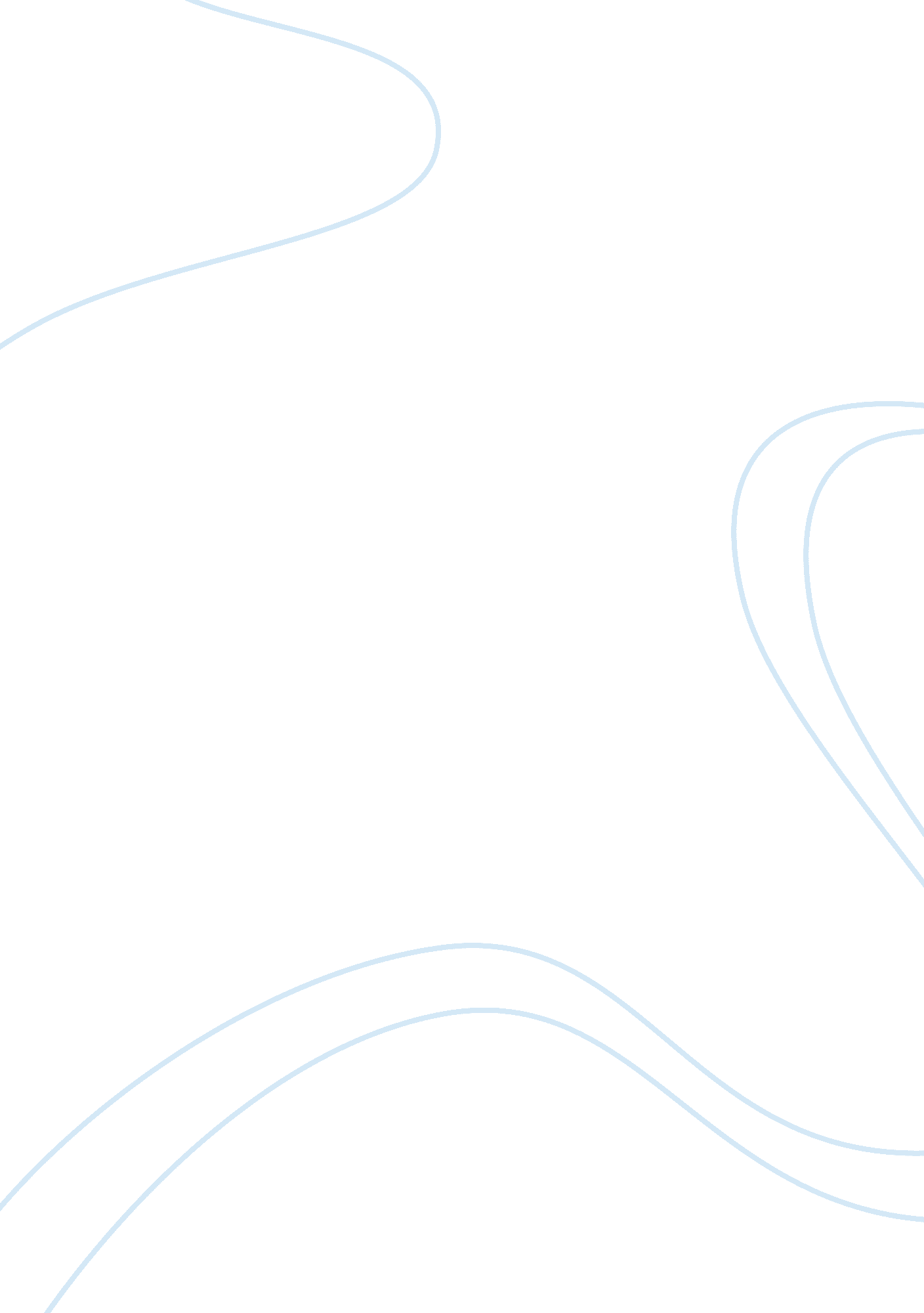 Movers and shakers in education essayBusiness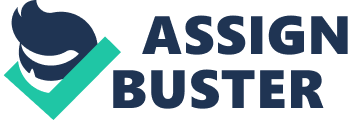 As “[b]lacks had the highest illiteracy rate: 30. 4% in 1910. ” (Webb, 2013) In 1954, the U. S. Supreme court heard one of the most influential cases. This case would impact the future of not only the civil right movement, but also, the equal rights movement. The decision of the Supreme Court in the Brown vs.. The Board of Education of Topeka case stated “… Segregated educational facilities have no place in public education and generate a feeling of inferiority that affects the child’s motivation to learn. ” (Webb, peg. 179, 2013) Brown loud become a stepping-stone for the civil rights movement in the sass. It would also be used in cases where not only racial segregation happened, but also in cases where segregation and/or discrimination based sex, creed, ability, accessibility, language, etc. Hindered free public education to all. Equal and fair public education is a right for anyone. However, in more modern times, fair and equal does not always mean race and sex. Standards represent an effort to set common expectations for college and career readiness across all states that would replace the wide variations from state to Tate that currently exist. (Webb, peg. 371, 2013) Since UNCLE, states have been racing to catch up with other states in scores and improvement rates. The push for a common curriculum to have our children on a common ground is a basis for the Common Core. The CSS allow for a national education system to better prepare our children for college and the workforce. (Webb, 2013) US students competing with other contrives’ children for technologically based Jobs, our students lack the required skills needed to perform at a high level. The United States thematic, 29 nations and other Jurisdictions outperformed the United States… Len reading, 19 other locales scored higher than U. S. Students -? a Jump from nine in 2009. ” (Chapel, 2014) Not only does the CSS provide a basis for a standardized curriculum, it helps to set up a way for students to think critically. Critical thinkers are now required in almost every career field in the world requiring a higher degree. With the advancement of technology, and the ease of which it is to access and gain information, students need a different way of thinking. Logically and critically thinking has been a basis of an education system for centuries. Socrates employed an ideal of a “ good education has no such simple instant answers. ” (Socrates Today, 2014) The Socratic method is an inquiry-based system where questions are asked to have anyone (not Just students) think about what they are saying and reason through their answers. (Webb, 2013) Critical thinking is essentially a type of thinking Socrates held to. Socrates believed “[I]f education was successful in producing good citizens, then society would be strong and good. Webb, peg. 104, 2013) This still holds true today. If our educational system were able to produce students who are able to think logically and thoughtfully through a problem, society would have a better work force. Being inquisitive is a basic human instinct. Babies are constantly testing objects to see their effect, making noises to determine what will happen. Children are inquisitive asking the “ why’ question. The education system is here to grow minds and produce thinkers. Without certain people or ideas, our education system would not be what it is today. 